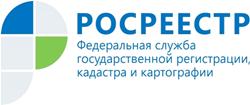 Управление Росреестра по Республике АдыгеяИзменены требования к цифровым топографическим картам и планам, используемым при подготовке документации по планировке территории25 июля 2021 года вступил в силу приказ Минстроя России от 19.05.2021 №305/пр «О внесении изменений в требования к цифровым топографическим картам и цифровым топографическим планам, используемым при подготовке графической части документации по планировке территории, утвержденные приказом Министерства строительства и жилищно-коммунального хозяйства Российской Федерации от 25 апреля 2017 г. № 739/пр».Для подготовки графической части документации по планировке территории используются цифровые топографические карты (ЦТК), цифровые топографические планы (ЦТП), создаваемые в отношении территории, применительно к которой разрабатывается документация по планировке территории. Требования к данным картам и планам утверждены приказом Минстроя России от 25.04.2017 №739/пр.Приказ Минстроя №305/пр устанавливает, что ЦТК и ЦТП, предусматривающие размещение объектов капитального строительства должны содержать элементы, предусмотренные абз. 3, 5, 6 п. 3 Требований, а именно:• рельеф сухопутной части территории с применением горизонталей, отметок высот характерных точек местности в государственной системе нормальных высот и условных знаков обрывов, скал, воронок, осыпей, оврагов, оползней, ледников и иных условных знаков;• растительный покров и грунты (древесная, кустарниковая, травянистая растительность, пашни, болота), прочие земли (пески, каменистые россыпи, нарушенные земли и др.), подземные и надземные линейные объекты.Таким образом, исключается необходимость отображения на ЦТК и ЦТП, используемых при подготовке графической части документации по планировке территории, остальных данных, предусмотренных п. 3 Требований.Необходимость внесения данных изменений связана с ограниченными сроками актуальности топографических планов. В соответствии с п. 5.1.20. СП 47.13330.2016 срок актуальности топографических планов для разработки проектной документации составляет не более двух лет. В силу чего ЦТП, разработанные со значительными временными и денежными затратами, через два года устареют, и для их полноценного использования потребуется выполнить инженерно-геодезические работы по обновлению ЦТП, которые зачастую, как показывает практика, необходимо выполнять в полном объеме.«Предусмотренное приказом сокращение содержания ЦТК и ЦТП используемых для размещения объектов капитального строительства, должно привести к уменьшению расходов на выполнение инженерных изысканий и подготовку документации по планировке территории» - прокомментировала донное  нововведение начальник отдела землеустройства, мониторинга земель и кадастровой оценки недвижимости, геодезии и картографии Управления Росреестра по Республике Адыгея Ольга Церклевич.Материал подготовлен Управлением Росреестра по Республике Адыгея--------------------------------------Контакты для СМИ:Пресс-служба Управления Росреестра по Республике Адыгея (8772)56-02-4801_upr@rosreestr.ruwww.rosreestr.gov.ru385000, Майкоп, ул. Краснооктябрьская, д. 44На вопросы кадастровых инженеров республики ответят Росреестр и Кадастровая палатаФедеральная служба государственной регистрации, кадастра и картографии (Росреестр) в преддверии профессионального праздника  сообщества кадастровых инженеров в период с 19 по 24 июля 2021 года проводит акцию  «Неделя кадастрового инженера».В рамках акции Управление Росреестра и Кадастровая палата по Республике Адыгея организуют консультационные мероприятия для кадастровых инженеров в формате горячей линии.Получить консультацию по актуальным вопросам, относящимся к  профессиональной деятельности кадастровых инженеров можно ежедневно, в период с 19 по 24 июля 2021  с 9.00-12.00 по телефонам: 8(8772) 57-45-40 – начальник отдела землеустройства, мониторинга земель и кадастровой оценки недвижимости, геодезии и картографии Управления Росреестра по Республике Адыгея Церклевич Ольга Викторовна;8(8772)59-30-46 (доб. 2225) - начальник отдела обработки данных и обеспечения учетных действий Филиала ФГБУ «ФКП Росреестра» по Республике Адыгея Шорова Марина Аскарбиевна;8(8772)59-30-46 (доб. 2230) - ведущий инженер отдела обработки данных и обеспечения учетных действий Филиала ФГБУ «ФКП Росреестра» по Республике Адыгея Путилина Валентина Анатольевна.